Сумська міська рада                                       VIІ СКЛИКАННЯ XXVII СЕСІЯРІШЕННЯвід 14 червня 2017 року № 2197 -МРм. Суми	У зв’язку зі змінами в законодавстві, відповідно до протоколу засідання постійної комісії з питань архітектури, містобудування, регулювання земельних відносин, природокористування та екології Сумської міської ради від    01.03.2017 № 63, керуючись пунктом 34 частини першої статті 26 Закону України «Про місцеве самоврядування в Україні», Сумська міська рада ВИРІШИЛА:  Визнати такими, що втратили чинність наступні рішення Сумської міської ради:	- № 2652-МР від 27.05.2009 «Про затвердження тимчасового Положення про порядок проведення земельних торгів у м. Суми»;	- № 2365-МР від 25.02.2009 «Про затвердження «Порядку зміни цільового призначення земель, які перебувають у власності громадян або юридичних осіб»;	- № 2364-МР від 25.02.2009 «Про заходи щодо забезпечення дієвого контролю за додержанням вимог земельного законодавства в частині самовільного зайняття земельних ділянок, використання земельних ділянок не за цільовим призначенням, зняття ґрунтового покрову (родючого шару ґрунту) без спеціального дозволу»;	- № 3086-МР від 28.10.2009 «Про внесення змін до рішення Сумської міської ради від 27 травня 2009 року № 2652-МР «Про затвердження тимчасового Положення про порядок проведення земельних торгів в м. Суми»;	- № 3562-МР від 03.03.2010 «Про затвердження Положення про комісію з розгляду питань, пов’язаних з погодженням документації із землеустрою»;	- № 3620-МР від 14.04.2010 «Про введення мараторію на зміну цільового призначення земельних ділянок зелених зон у межах м. Суми»;	- № 714-МР від 07.09.2011 «Про внесення змін до рішення Сумської міської ради від 27 травня 2009 року № 2652-МР «Про затвердження тимчасового Положення про порядок проведення земельних торгів у м. Суми» (зі змінами)»;	- № 1499-МР від 30.05.2012 «Про затвердження Правил регулювання земельних відносин, пов’язаних з наданням громадянам у користування або у власність земельних ділянок для будівництва і обслуговування жилого будинку, господарських будівель і споруд, ведення садівництва, індивідуального дачного будівництва, будівництва індивідуальних гаражів у м. Суми»;	- № 1991 від 19.12.2012 «Про порядок оформлення документів дозвільного характеру структурними підрозділами Сумської міської ради»;	- № 3646-МР від 29.10.2014 «Про затвердження Тимчасового порядку щодо оформлення права власності на земельні ділянки для  ОСББ, ЖБК і ГБК у м. Суми».Секретар Сумської міської ради					        А.В. БарановВиконавець: Михайлик Т.О.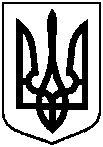 Про втрату чинності рішень Сумської міської ради 